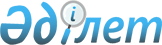 Стратегиялық объектілерді иеліктен шығару туралыҚазақстан Республикасы Үкіметінің 2018 жылғы 16 наурыздағы № 128 қаулысы
      1994 жылғы 27 желтоқсандағы Қазақстан Республикасы Азаматтық кодексінің (Жалпы бөлім) 193-1-бабына сәйкес Қазақстан Республикасының Үкіметі ҚАУЛЫ ЕТЕДІ:
      1. "Самұрық-Қазына" ұлттық әл-ауқат қоры" акционерлік қоғамына "Орта Азия – Орталық", "Мақат – Солтүстік Кавказ", "Окарем – Бейнеу", "Орынбор – Новопсков" (Батыс Қазақстан облысы аумағы бойынша 316 км және 63 км учаскелер), "Союз" (Батыс Қазақстан облысы аумағы бойынша 316 км және 63 км учаскелер), "Бұқара – Орал", "Қарталы – Рудный –Қостанай", "Газли – Шымкент", "Бұқара газды ауданы – Ташкент – Бішкек – Алматы", 0-132 км учаскесіндегі "Жаңажол – Ақтөбе" магистральдық газ құбырларын "ҚазМұнайГаз" ұлттық компаниясы" акционерлік қоғамының пайдасына иеліктен шығару жөнінде мәміле жасауға рұқсат берілсін.
      2. Осы қаулы қол қойылған күнінен бастап қолданысқа енгізіледі.
					© 2012. Қазақстан Республикасы Әділет министрлігінің «Қазақстан Республикасының Заңнама және құқықтық ақпарат институты» ШЖҚ РМК
				
      Қазақстан Республикасының

      Премьер-Министрі

Б. Сағынтаев
